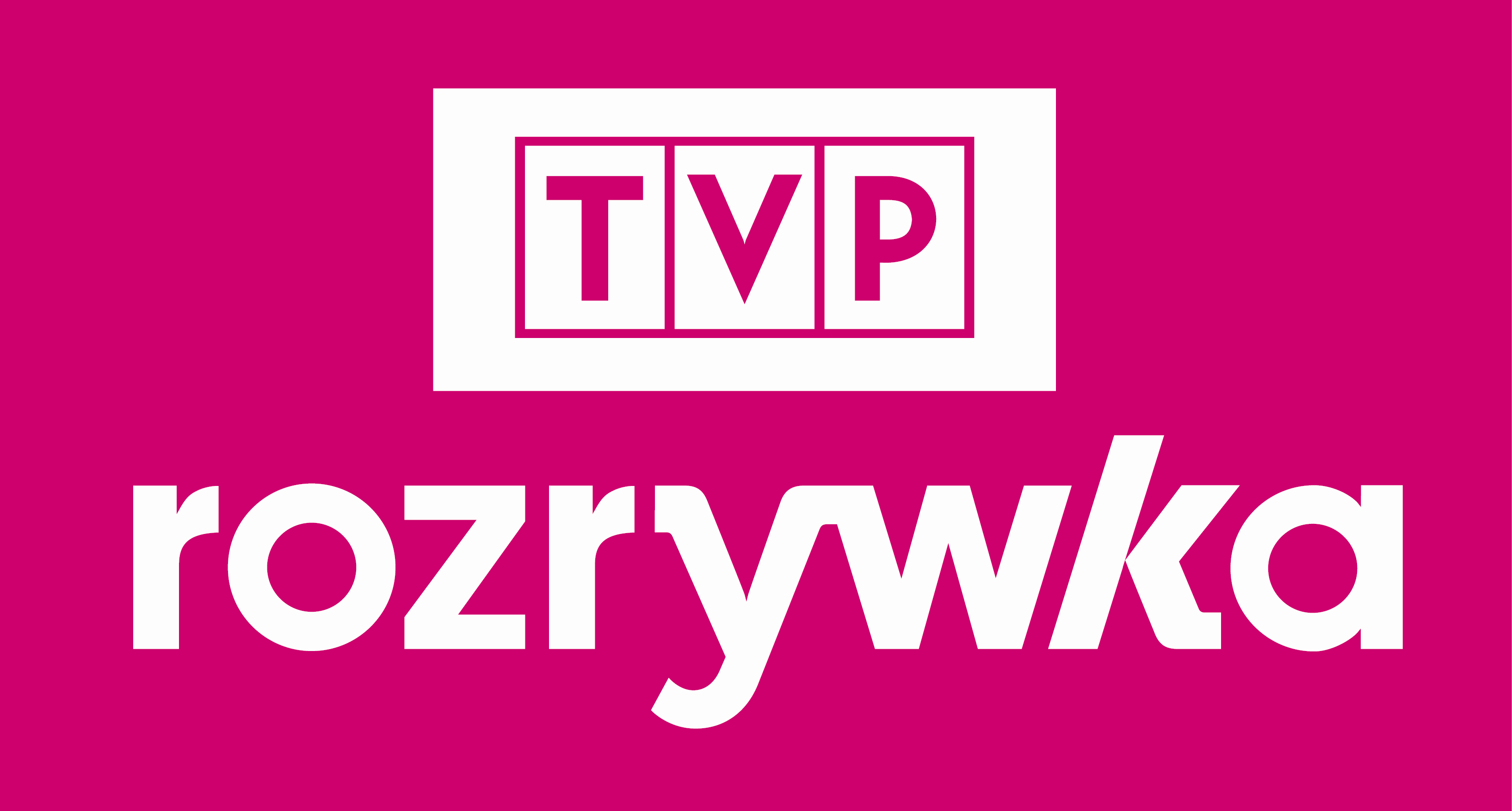 Wielkanoc w TVP ROZRYWKABędzie świątecznie, a jednocześnie zabawnie i rozrywkowo. Na Wielkanoc TVP Rozrywka proponuje „Spotkania z balladą” w Kopydłowie, wywiady z gwiazdami polskiej sceny muzycznej i pilot nowej serii programu „Rolnik szuka żony”.WIELKI CZWARTEK (13 kwietnia)KIERUNEK KABARETgodz. 22:20Prowadzący program - Karolina Pańczyk i Grzegorz Dolniak - rozmawiają o różnych aspektach kabaretu. W tym odcinku widzowie zapoznają się z bajkami i baśniami w  kabarecie. To gatunki ponadczasowe i znane wszystkim, stanowią więc doskonały materiał do tworzenia skeczy i piosenek.WIELKANOC (16 kwietnia)SPOTKANIE Z BALLADĄ - PAW STORY (1) godz. 18:30TVP Rozrywka przypomni w święta ulubione przez widzów odcinki „Spotkań z Balladą”. Tym razem bohaterowie: szef, pan Leszek, sekretarka, panna Marysia, Radca i Księgowy, za namową tajemniczego biznesmena pana Edka, postanawiają założyć w Kopydłowie firmę. W wynajętej willi otwierają PAWPOL i będą sprzedawać pawie pióra. Pan Edek dostarcza pawie jaja, a w wysiadywaniu pomagają sąsiedzi - osoby wybrane z widowni. Panna Marysia udaje się do ZOO, by zebrać informacje o hodowli pawi. Informacja telefoniczna o bombie podłożonej w piwnicy powoduje ewakuację wszystkich lokatorów i sąsiadów willi.GWIAZDOZBIÓR TVP ROZRYWKA - IRENA SANTOR godz. 20:35Odcinek specjalny, którego bohaterką będzie Irena Santor - wielka dama polskiej piosenki. Długą rozmowę ilustrowaną jej najwybitniejszymi występami przeprowadzi z artystką Maria Szabłowska.LASKOWIK & MALICKI NIEDZIELA WIECZÓR wydanie świątecznegodz. 22:10Atrakcyjne widowisko literacko-muzyczne oparte na zabawnych skeczach i wspaniałej oprawie muzycznej. Przypomnienie specjalnego, świątecznego wydania cyklu, którego gospodarzami programu będą Waldemar Malicki i Zenon Laskowik. PONIEDZIAŁEK WIELKANOCNY (17 kwietnia)KABARET NA WIOSNĘ godz. 14:25 i 15:25Najlepsze i najzabawniejsze skecze oraz piosenki kabaretowe przygotowane specjalnie na wiosenne popołudnia i wieczory. Energia, wigor, humor i radość na najwyższym poziomie. SPOTKANIE Z BALLADĄ - PAW STORY (2) godz. 18:30Kolejny odcinek zabawnych perypetii mieszkańców Kopydłowa i ich nowego biznesu. Informacja o podłożeniu bomby okazuje się wprawdzie fałszywa, ale mnożą się dalsze kłopoty: kosztowna wizyta Pana Rysia, kolejne oszustwo przy zakupie komputera, wreszcie pan Edek znów wyłudza kredyt i znika, a wysiadywane pawie jaja okazują się zeszłorocznymi pisankami. Bohaterowie znów wszystko muszą zaczynać od nowa…GWIAZDOZBIÓR TVP ROZRYWKA - URSZULA SIPIŃSKA godz. 20:35 Odcinek specjalny, którego bohaterką będzie Urszula Sipińska - niekwestionowana legenda polskiej piosenki. W rozmowie z Marią Szabłowską piosenkarka opowie o muzycznych dokonaniach, przemyśleniach i tajemnicach.ROLNIK SZUKA ŻONY wydanie świąteczne godz. 21:45Bijący rekordy popularności program telewizyjny, w którym rolnicy szukają miłości swojego życia. W święta przedstawimy pilot odcinka kolejnego sezonu.